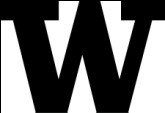 Resource OptimizationProjects Completed - Last 3 MonthsProjects Completed - Last 3 MonthsUnitProject TitleImpact to unitImpact to Office of ResearchImpact to campusProject DescriptionDatesComplianceReputation / CompetitivenessFederal Requirements / ReportingInfrastructureSystems / ToolsReduce Burden / Enhance Research EnterpriseHSDHSD website:  External IRB informationxxComplete re-organization and expansion of External IRB webpages on the HSD home siteJune 2019 - December 2019xxxxHSDHSD Work At Home policy xCompleted development and implementation of a much more flexibley Work At Home policy, with extensive staff input and involvementFebruary 2019 - November 2019xxHSDHSD staff structure improvementsxxCompleted the development of a new position (Senior IRB Administrator) that is a significant new step in HSD career ladder and that creates previously non-existent backup for the critical Team Lead positions; promoted four people into this position. xxHSDIRB application form overhaulxxFirst major revison of IRB Protocol form (the main IRB application form) since we implemented it in 2016 to go with Zipline; includes many regulatory changes as well as refinements designed to reduce some "back and forth" with researchersxxxxHSDSingle IRB xxxDesign and implementation of everything necessary for the UW IRB to serve as a Single IRB for UW researcher, including announcement that this is now possible. Included creation & implmenetation of large suite of new processes, SOPs, Worksheets, forms; revison & re-organization of webpages on this topi;developed, tested, and implmeneted new staffing team to handle these applications; addressed the January 2020 implementaton of federal requirement; completed 6 months earlier than anticipated. Singnificant national acclaim for our processes, webpage, documents, turnaround time, and (from researcher perspective) simplicity.xxxxxxHSDPost-Aproval Monitoring improvementxxCompletion of the overhaul and expansion of the PAVE Post Approval Monitoring program (audit of researchers). New and revised processes; report template and other documents; inclusion of feedback from researchers, and periodic formal review & use of findings by management team.xxx